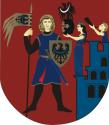 ZGŁOSZENIE O ZAMIARZE USUNIĘCIA DRZEWA/DRZEWGłogów, dnia ...................................................................................................................................................(imię i nazwisko/nazwa posiadacza nieruchomości lub imię i nazwisko/nazwa właściciela nieruchomości)...........................................................................................         (adres)......................................................................................................................................................................................(nr telefonu)ZGŁOSZENIE DO WÓJTA GMINY GŁOGÓWO ZAMIARZE USUNIĘCIA DRZEWA/DRZEW1.  Obręb i numer geodezyjny działki, na której znajdują się drzewa/drzewo*:..................................................................................................................................................................................................................................2.  Przeznaczenie terenu (działki), na której rosną drzewa/drzewo*:..................................................................................................................................................................................................................................3.  Przyczyna zamierzonego usunięcia drzew/drzewa*:..................................................................................................................................................................................................................................……………………………………………………………………………………………………………………………………………………..4. Dane dotyczące drzewa/ drzew:ZGŁOSZENIE O ZAMIARZE USUNIĘCIA DRZEWA/DRZEWDo zgłoszenia należy dołączyć*:Pełnomocnictwo (w przypadku działania w imieniu posiadacza nieruchomości), Rysunek lub mapka określająca usytuowanie drzew/ drzewa na nieruchomości,Dokumentację fotograficzną drzewa/drzew.……………………………………… (czytelny podpis właściciela nieruchomości)*niepotrzebne skreślićPOUCZENIEUstawa z dnia 16 kwietnia 2004 r. o ochronie przyrody (t. j. Dz. U. 2018 r. poz. 1614  ze zm.):Zgodnie z art. 83f ust. 4 zgłoszenia dokonuje się jeżeli obwód pnia drzewa mierzonego                       na wysokości 5 cm przekracza:80 cm - w przypadku topoli, wierzb, klonu jesionolistnego oraz klonu srebrzystego,65 cm - w przypadku kasztanowca zwyczajnego, robinii akacjowej oraz platanu klonolistnego,50 cm - w przypadku pozostałych gatunków drzew.Zgodnie z art. 83f ust. 6 Wójt Gminy Głogów, w terminie 21 dni od dnia doręczenia zgłoszenia dokona oględzin w celu ustalenia nazwy gatunku drzewa oraz obwodu pnia ustalonego na wysokości 5 cm, a w przypadku gdy na tej wysokości drzewo posiada kilka pni - obwodu każdego z tych pni bądź  nie posiada pnia - obwodu pnia poniżej korony drzewa.Zgodnie z art. 83f ust. 7 z oględzin zostanie sporządzony protokółZgodnie z art. 83f ust. 8 po dokonaniu oględzin Wójt Gminy Głogów, w terminie 14 dni                    od dnia oględzin może, w drodze decyzji administracyjnej, wnieść sprzeciw. Usunięcie drzewa może nastąpić, jeżeli organ nie wniósł sprzeciwu w tym terminie.Zgodnie z art. 83f ust. 9 i 10 w przypadku gdy zgłoszenie nie zawiera wszystkich elementów wskazanych w ust. 5, organ w drodze postanowienia, nakłada obowiązek uzupełnienia zgłoszenia w terminie 7 dni. Nałożenie takiego obowiązku, przerywa bieg terminu, o którym mowa w ust. 8.Zgodnie z art. 83f ust. 12 Wójt Gminy Głogów, może przed upływem terminu, o którym mowa w ust. 8, wydać zaświadczenie o braku podstaw do wniesienia sprzeciwu. Wydanie zaświadczenia wyłącza możliwość wniesienia sprzeciwu, o którym mowa w ust. 8 oraz uprawnia do usunięcia drzewa.Zgodnie z art. 83f ust. 13 w przypadku nieusunięcia drzewa przed upływem 6 miesięcy                     od przeprowadzonych oględzin usunięcie drzewa może nastąpić po dokonaniu ponownego zgłoszenia.Zgodnie z art. 83f ust. 14 Wójt Gminy Głogów może wnieść sprzeciw w przypadku:lokalizacji drzewa:na nieruchomości wpisanej do rejestru zabytków,na terenie przeznaczonym w miejscowym planie zagospodarowania przestrzennego na zieleń lub chronionym innymi zapisami miejscowego planu zagospodarowania przestrzennego,na terenach objętych formami ochrony przyrody, o których mowa w art. 6 ust. 1 pkt    1-5.spełnienia przez drzewo kryteriów, o których mowa w przepisach wydanych na podstawie art. 40 ust. 3.Zgodnie z art. 83f ust. 15 Wójt Gminy Głogów wnosi sprzeciw:jeżeli zgłoszenie dotyczy usunięcia drzewa objętego obowiązkiem uzyskania zezwolenia na usunięcie;w przypadku nieuzupełnienia zgłoszenia w trybie określonym w ust. 9.Zgodnie z art. 83f ust. 16 sprzeciw w formie ostatecznej decyzji administracyjnej, stanowi podstawę wystąpienia z wnioskiem o wydanie zezwolenia na wycinkę drzewa; do zezwolenia nie stosuje się art. 84 ust. 1.Zgodnie z art. 83f ust. 17 jeżeli w terminie 5 lat od dokonania oględzin wystąpiono o wydanie decyzji 
o pozwolenie na budowę na podstawie ustawy z dnia 7 lipca 1994 r. – Prawo budowlane,                   a budowa ta ma związek z prowadzeniem działalności gospodarczej i będzie realizowana na części nieruchomości, na której rosło usunięte drzewo, organ uwzględniając dane ustalone na podstawie oględzin, nakłada na właściciela nieruchomości, w drodze decyzji administracyjnej, obowiązek uiszczenia opłaty za usunięcie drzewa.Zgodnie z art. 83f ust. 18 opłata, o której mowa w ust. 17 jest pobierana przez Wójta Gminy Głogów. Przepisy art. 85 i art. 87 stosuje się odpowiednio.	Informacja o przetwarzaniu danych osobowychDo zgłoszenia o zamiarze usunięcia drzewa/drzewZgodnie z art. 13 ust. 1 i ust. 2 Rozporządzenia Parlamentu Europejskiego i Rady (UE) 2016/679 z dnia 27 kwietnia 2016 r. w sprawie ochrony osób fizycznych w związku z przetwarzaniem danych osobowych i w sprawie swobodnego przepływu takich danych oraz uchylenia dyrektywy 95/46/WE (RODO) ,informujemy że:Administratorem Pani/Pana danych osobowych jest: Wójt Gminy Głogów ul. Piaskowa 1; 67-200 Głogów tel. +48 76 836 55 55, e-mail: gmina@gminaglogow.pl W sprawach związanych z Pani/Pana danymi osobowymi proszę kontaktować się z Inspektorem Ochrony Danych (IOD): Amanda Gaś amanda.gas@amt24.biz tel: 570 170 107 Pani/Pana dane osobowe będą przetwarzane w celu rozpatrzenia zgłoszenia o zamiarze usunięcia drzewa/drzew. Podstawą przetwarzania danych osobowych jest art. 6 pkt.1 lit. c RODO - przetwarzanie jest niezbędne do wypełnienia obowiązku prawnego ciążącego na administratorze, na podstawie ustawy z dnia 16 kwietnia 2004 r. o ochronie przyrody.Odbiorca lub kategorie odbiorców: Podmioty upoważnione na podstawie zawartych umów powierzenia oraz uprawnione na mocy obowiązujących przepisów prawa.Dane przetwarzane będą przez okres oraz w zakresie wymaganym przez przepisy powszechnie obowiązującego prawa. Posiada Pani/Pan prawo do żądania od administratora dostępu do danych osobowych oraz prawo do ich sprostowania. Ma Pani/Pan prawo do wniesienia skargi do organu nadzorczego tj. Urzędu Ochrony Danych Osobowych ul. Stawki 2. 00-913 Warszawa.Podanie danych jest wymogiem ustawowym i jest niezbędne do realizacji tego zgłoszenia. Konsekwencją niepodania danych będzie nierozpatrzenie zgłoszenia. Lp.Nazwa drzewaObwód pnia mierzony na wysokości 5 cm nad poziomem terenu (cm), a w przypadku gdy na tej wysokości drzewo posiada kilka pni – obwód każdego z tych pni, nie posiada pnia – obwód pnia bezpośrednio poniżej korony drzewa